				Τη σημαία ζωγραφίζωΤη σημαία ζωγραφίζωμε λευκό και θαλασσί,με αγάπη τη χαρίζωστη μανούλα τη χρυσή.Την κεντώ και σε πανάκιγρήγορα, σε μία μέρα,και αμέσως τη χαρίζωστον καλό μου το πατέρα.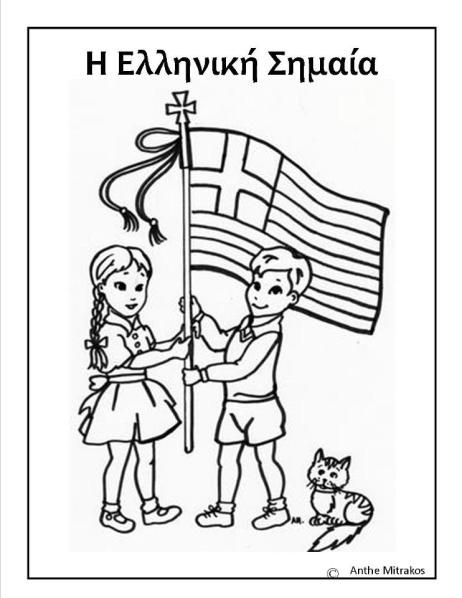 